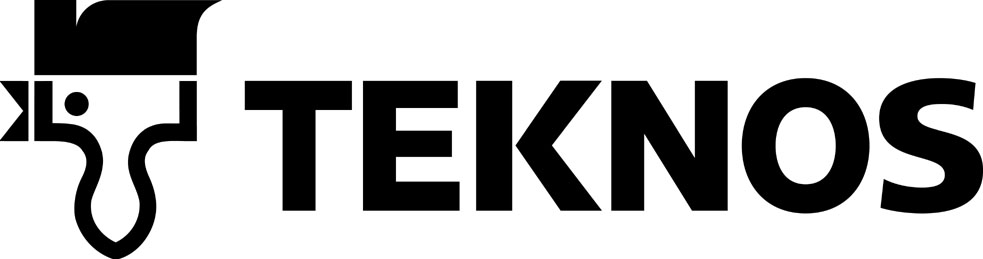 TEKNOS OYPL 107, 00371 HELSINKI, PUH. (09) 506 091Характеристика материала        8884     14 .03. 2003ТРЕНД 3                                                                  краска для потолков и стенТИП КРАСКИПРИМЕНЕНИЕСовершенно матовая, водоразбавляемая    акрилатная  краска с высокой степенью белизны,  для внутренних  поверхностей.Материал относится  к  категории М1  строительных материалов  по выбросам вредных  веществ  (полное отсутствие  растворителей и других  вредных  веществ).Краска разрешена к применению для покраски  потолков  и стен в детских,  спальных  и гостиных  комнатах, а также  для  детских садов, школьных классных помещений, больниц, цехов пищевых производств  и других  соответствующих помещений.Краска ТРЕНД 3 предназначена, прежде всего, для окраски потолков с целью получения ровной белоснежной поверхности, а также, для окраски стен.Краска применяется для новых  и ранее окрашенных  деревянных,  бетоннных,  оштукатуренных, зашпатлеванных,   кирпичных поверхностей,  плит из  строительных  материалов, когда требуется  совершенно  матовая  поверхность. Подходит для нанесения на стальные и оцинкованные поверхности, причём на оцинкованные поверхности краску ТРЕНД 3 можно наносить непосредственно, без промежуточных грунтовочных слоёв. Рекомендована для грунтования бумажных и особенно стеклообоев перед дальнейшей окраской.Краска обладает хорошими свойствами  при  нанесения в качестве грунтовки под латексные краски серии ТРЕНД и серии БИОРА. Практически не имеет запаха при окраске и во время высыхания. Образует плотное покрытие, которое быстро сохнет и не желтеет со временем.ТЕХНИЧЕСКИЕ ДАННЫЕСухой остатокПрим.   39  % по объемуПрактическая укрывистостьРанее окрашенная поверхность                         7 – 10  м2 /лЗашпаклеванная поверхность идревесно-волокнистая плита                              5 –  8 м2 /лБетонная и  оштукатуренная поверхность         4 –  7 м2/лПлотностьВремя  высыхания, 23 0С  относительная влажность воздуха 50% -от пыли-нанесение следующего слояПрим.  1,6   кг/ л ½  часа через   2  часаРазбавитель,очистка  инструментовБлескЦветВодаИнструменты  обязательно  промыть   после   работы  теплой водой.Совершенно матовыйБелый.   С помощью  тонирующих паст краске можно придать  светлые тона по карте  цветов   для внутренних поверхностей (NCS, RAL  и др.)  Могут быть незначительные отклонения по цвету от эталона.Стойкость к мытьюВыдерживает легкое вытирание  влажной тряпкой.ИНСТРУКЦИЯ ПО ПРИМЕНЕНИЮПодготовка поверхностиГрунтованиеНанесениеУсловия нанесенияХранениеОхрана окружающей средыНеокрашенная  поверхность:Очистить поверхность  от пыли и грязи. При необходимости  выправить  поверхность  подходящими шпатлевками.Высохшую  шпатлевку  отшлифовать и удалить пыль.Ранее окрашенная поверхность:Вымыть подходящим   моющим средством в соответствии с руководством и  тщательно  промыть  теплой водой. Глянцевые поверхности  отшлифовать до матовости  и  удалить  пыль после шлифования.С поверхностей,  окрашенных   клеевой  краской или  известковой побелкой,  старую клеевую краску или известковую побелку  следует удалить полностью.Неводостойкие  поверхности,   которые  выравнены шпатлёвкой распылением, рекомендуется  загрунтовать  грунтовкой на растворителях,  например,    адгезионной   грунтовочной краской  ФУТУРА. 3.Для предотвращения  проявления сучков  на   дощатых  поверхностях,  рекомендуется  адгезионная  грунтовочная  краска   ФУТУРА 3.Cтальные  поверхности, перед нанесением краски ТРЕНД 3,  загрунтовать адгезионной   грунтовочной краской ФУТУРА 3,  или МЕТА ФЕРРЕКС.ТРЕНД 3 можно наносить непосредственно на оцинкованные поверхности.Перед использованием краску  тщательно перемешать.При необходимости разбавить водой  на 10%.Краску  наносить  валиком,  распылителем или  кистью в 1 – 2  слоя. При распылении  под высоким давлением  применять сопло ”0,013 – 0,018”.Окрашиваемая поверхность должна быть сухой.   Во  время   нанесения   и  высыхания   краски   температура  воздуха,   поверхности  и  краски  должна  быть   выше +  5 0С, относительная влажность воздуха   ниже 80 % .Проветривание во время окрашивания  и во время  высыхания  ускоряет процесс высыхания  краски.Защищать от мороза.  Не выливать в канализацию, водоем  или почву. Жидкие остатки передать в место  сбора отходов.  Пустые, сухие банки  можно выбросить на свалку.Приведенные данные  получены  на основании лабораторных испытаний и практического опыта. Все  числовые  значения носят рекомендательный характер и зависят, в частности, от оттенка и степени  блеска. Так, как мы не можем повлиять на условия нанесения и использования  материала, то мы несем ответственность только за его качество, гарантированное  фирменной  системой качества, полностью соответствующей  требованиям  международных  стандартов  ИСО  9001 и ИСО 14001. Мы не отвечаем за ущерб, вызванный несоблюдением инструкции по применению или использованием  материала не по назначению. Приведенные данные  получены  на основании лабораторных испытаний и практического опыта. Все  числовые  значения носят рекомендательный характер и зависят, в частности, от оттенка и степени  блеска. Так, как мы не можем повлиять на условия нанесения и использования  материала, то мы несем ответственность только за его качество, гарантированное  фирменной  системой качества, полностью соответствующей  требованиям  международных  стандартов  ИСО  9001 и ИСО 14001. Мы не отвечаем за ущерб, вызванный несоблюдением инструкции по применению или использованием  материала не по назначению. 